Table 9.1 Science, arts and professional qualifications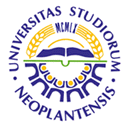 UNIVERSITY OF NOVI SADFACULTY OF AGRICULTURE 21000 NOVI SAD, TRG DOSITEJA OBRADOVIĆA 8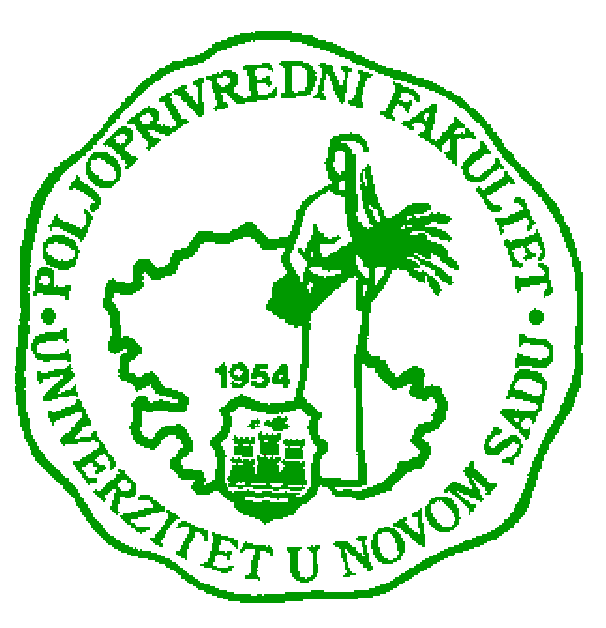 Study Programme AccreditationMASTER ACADEMIC STUDIES                                         Field plant growingName and last name:Name and last name:Name and last name:Name and last name:Name and last name:Name and last name:Name and last name:Name and last name:Marija ZgombaMarija ZgombaMarija ZgombaMarija ZgombaAcademic title:Academic title:Academic title:Academic title:Academic title:Academic title:Academic title:Academic title:Full professorFull professorFull professorFull professorName of the institution where the teacher works full time and starting date:Name of the institution where the teacher works full time and starting date:Name of the institution where the teacher works full time and starting date:Name of the institution where the teacher works full time and starting date:Name of the institution where the teacher works full time and starting date:Name of the institution where the teacher works full time and starting date:Name of the institution where the teacher works full time and starting date:Name of the institution where the teacher works full time and starting date:Faculty of Agriculture, University of Novi SadFaculty of Agriculture, University of Novi SadFaculty of Agriculture, University of Novi SadFaculty of Agriculture, University of Novi SadScientific or art field: Scientific or art field: Scientific or art field: Scientific or art field: Scientific or art field: Scientific or art field: Scientific or art field: Scientific or art field: PhytopharmacyPhytopharmacyPhytopharmacyPhytopharmacyAcademic carieerAcademic carieerAcademic carieerAcademic carieerAcademic carieerAcademic carieerAcademic carieerAcademic carieerAcademic carieerAcademic carieerAcademic carieerAcademic carieerYearInstitutionInstitutionInstitutionInstitutionFieldFieldAcademic title election:Academic title election:Academic title election:Academic title election:Academic title election:2001.Faculty of Agriculture, University of Novi SadFaculty of Agriculture, University of Novi SadFaculty of Agriculture, University of Novi SadFaculty of Agriculture, University of Novi SadBiological Sciences - PhytopharmacyBiological Sciences - PhytopharmacyPhD thesis:PhD thesis:PhD thesis:PhD thesis:PhD thesis:1987.Faculty of Agriculture, University of Novi SadFaculty of Agriculture, University of Novi SadFaculty of Agriculture, University of Novi SadFaculty of Agriculture, University of Novi SadBiological Sciences - PhytopharmacyBiological Sciences - PhytopharmacyMagister thesisMagister thesisMagister thesisMagister thesisMagister thesis1978.Faculty of Agriculture, University of Novi SadFaculty of Agriculture, University of Novi SadFaculty of Agriculture, University of Novi SadFaculty of Agriculture, University of Novi SadBiological Sciences - PhytopharmacyBiological Sciences - PhytopharmacyBachelor's thesisBachelor's thesisBachelor's thesisBachelor's thesisBachelor's thesis1974.Faculty of Agriculture, University of Novi SadFaculty of Agriculture, University of Novi SadFaculty of Agriculture, University of Novi SadFaculty of Agriculture, University of Novi SadEntomology - PhytopharmacyEntomology - PhytopharmacyList of courses being held by the teacher in the accredited study programmesList of courses being held by the teacher in the accredited study programmesList of courses being held by the teacher in the accredited study programmesList of courses being held by the teacher in the accredited study programmesList of courses being held by the teacher in the accredited study programmesList of courses being held by the teacher in the accredited study programmesList of courses being held by the teacher in the accredited study programmesList of courses being held by the teacher in the accredited study programmesList of courses being held by the teacher in the accredited study programmesList of courses being held by the teacher in the accredited study programmesList of courses being held by the teacher in the accredited study programmesList of courses being held by the teacher in the accredited study programmesIDCourse nameCourse nameCourse nameCourse nameStudy programme name, study typeStudy programme name, study typeStudy programme name, study typeStudy programme name, study typeNumber of active teaching classes1.1.Phytopharmacy IIPhytopharmacy IIPhytopharmacy IIPhytopharmacy IIPhytomedicine - UndergraduatePhytomedicine - UndergraduatePhytomedicine - UndergraduatePhytomedicine - Undergraduate2.2.Zoology and ParasitologyZoology and ParasitologyZoology and ParasitologyZoology and ParasitologyPhytomedicine - UndergraduatePhytomedicine - UndergraduatePhytomedicine - UndergraduatePhytomedicine - Undergraduate3.3.Social insectsSocial insectsSocial insectsSocial insectsPhytomedicine - UndergraduatePhytomedicine - UndergraduatePhytomedicine - UndergraduatePhytomedicine - UndergraduateRepresentative references (minimum 5, not more than 10)Representative references (minimum 5, not more than 10)Representative references (minimum 5, not more than 10)Representative references (minimum 5, not more than 10)Representative references (minimum 5, not more than 10)Representative references (minimum 5, not more than 10)Representative references (minimum 5, not more than 10)Representative references (minimum 5, not more than 10)Representative references (minimum 5, not more than 10)Representative references (minimum 5, not more than 10)Representative references (minimum 5, not more than 10)Representative references (minimum 5, not more than 10)Petrić, D., Zgomba, M., Bellini, R. and Becker N. (2012): Surveillance of Mosquito Populations: A Key Element to Understanding the Spread of Invasive Vector Species and Vector - Borne Diseases in Europe. In D. Mihailović Ed.: Essays on Fundamental and Applied Environmental Topics. Nova Science Publishers. p. 192-224.Petrić, D., Zgomba, M., Bellini, R. and Becker N. (2012): Surveillance of Mosquito Populations: A Key Element to Understanding the Spread of Invasive Vector Species and Vector - Borne Diseases in Europe. In D. Mihailović Ed.: Essays on Fundamental and Applied Environmental Topics. Nova Science Publishers. p. 192-224.Petrić, D., Zgomba, M., Bellini, R. and Becker N. (2012): Surveillance of Mosquito Populations: A Key Element to Understanding the Spread of Invasive Vector Species and Vector - Borne Diseases in Europe. In D. Mihailović Ed.: Essays on Fundamental and Applied Environmental Topics. Nova Science Publishers. p. 192-224.Petrić, D., Zgomba, M., Bellini, R. and Becker N. (2012): Surveillance of Mosquito Populations: A Key Element to Understanding the Spread of Invasive Vector Species and Vector - Borne Diseases in Europe. In D. Mihailović Ed.: Essays on Fundamental and Applied Environmental Topics. Nova Science Publishers. p. 192-224.Petrić, D., Zgomba, M., Bellini, R. and Becker N. (2012): Surveillance of Mosquito Populations: A Key Element to Understanding the Spread of Invasive Vector Species and Vector - Borne Diseases in Europe. In D. Mihailović Ed.: Essays on Fundamental and Applied Environmental Topics. Nova Science Publishers. p. 192-224.Petrić, D., Zgomba, M., Bellini, R. and Becker N. (2012): Surveillance of Mosquito Populations: A Key Element to Understanding the Spread of Invasive Vector Species and Vector - Borne Diseases in Europe. In D. Mihailović Ed.: Essays on Fundamental and Applied Environmental Topics. Nova Science Publishers. p. 192-224.Petrić, D., Zgomba, M., Bellini, R. and Becker N. (2012): Surveillance of Mosquito Populations: A Key Element to Understanding the Spread of Invasive Vector Species and Vector - Borne Diseases in Europe. In D. Mihailović Ed.: Essays on Fundamental and Applied Environmental Topics. Nova Science Publishers. p. 192-224.Petrić, D., Zgomba, M., Bellini, R. and Becker N. (2012): Surveillance of Mosquito Populations: A Key Element to Understanding the Spread of Invasive Vector Species and Vector - Borne Diseases in Europe. In D. Mihailović Ed.: Essays on Fundamental and Applied Environmental Topics. Nova Science Publishers. p. 192-224.Petrić, D., Zgomba, M., Bellini, R. and Becker N. (2012): Surveillance of Mosquito Populations: A Key Element to Understanding the Spread of Invasive Vector Species and Vector - Borne Diseases in Europe. In D. Mihailović Ed.: Essays on Fundamental and Applied Environmental Topics. Nova Science Publishers. p. 192-224.Petrić, D., Zgomba, M., Bellini, R. and Becker N. (2012): Surveillance of Mosquito Populations: A Key Element to Understanding the Spread of Invasive Vector Species and Vector - Borne Diseases in Europe. In D. Mihailović Ed.: Essays on Fundamental and Applied Environmental Topics. Nova Science Publishers. p. 192-224.Petrić, D., Zgomba, M., Bellini, R. and Becker N. (2012): Surveillance of Mosquito Populations: A Key Element to Understanding the Spread of Invasive Vector Species and Vector - Borne Diseases in Europe. In D. Mihailović Ed.: Essays on Fundamental and Applied Environmental Topics. Nova Science Publishers. p. 192-224.Becker N., Petrić D., Zgomba M., Boase C., Madon M., Dahl C. and Kaiser A. (2010): Mosquitoes and their control. Second Edition. Springer Verlag, Heidelberg ISBN 978 - 3- 540 – 92873 - 7. pp 579Becker N., Petrić D., Zgomba M., Boase C., Madon M., Dahl C. and Kaiser A. (2010): Mosquitoes and their control. Second Edition. Springer Verlag, Heidelberg ISBN 978 - 3- 540 – 92873 - 7. pp 579Becker N., Petrić D., Zgomba M., Boase C., Madon M., Dahl C. and Kaiser A. (2010): Mosquitoes and their control. Second Edition. Springer Verlag, Heidelberg ISBN 978 - 3- 540 – 92873 - 7. pp 579Becker N., Petrić D., Zgomba M., Boase C., Madon M., Dahl C. and Kaiser A. (2010): Mosquitoes and their control. Second Edition. Springer Verlag, Heidelberg ISBN 978 - 3- 540 – 92873 - 7. pp 579Becker N., Petrić D., Zgomba M., Boase C., Madon M., Dahl C. and Kaiser A. (2010): Mosquitoes and their control. Second Edition. Springer Verlag, Heidelberg ISBN 978 - 3- 540 – 92873 - 7. pp 579Becker N., Petrić D., Zgomba M., Boase C., Madon M., Dahl C. and Kaiser A. (2010): Mosquitoes and their control. Second Edition. Springer Verlag, Heidelberg ISBN 978 - 3- 540 – 92873 - 7. pp 579Becker N., Petrić D., Zgomba M., Boase C., Madon M., Dahl C. and Kaiser A. (2010): Mosquitoes and their control. Second Edition. Springer Verlag, Heidelberg ISBN 978 - 3- 540 – 92873 - 7. pp 579Becker N., Petrić D., Zgomba M., Boase C., Madon M., Dahl C. and Kaiser A. (2010): Mosquitoes and their control. Second Edition. Springer Verlag, Heidelberg ISBN 978 - 3- 540 – 92873 - 7. pp 579Becker N., Petrić D., Zgomba M., Boase C., Madon M., Dahl C. and Kaiser A. (2010): Mosquitoes and their control. Second Edition. Springer Verlag, Heidelberg ISBN 978 - 3- 540 – 92873 - 7. pp 579Becker N., Petrić D., Zgomba M., Boase C., Madon M., Dahl C. and Kaiser A. (2010): Mosquitoes and their control. Second Edition. Springer Verlag, Heidelberg ISBN 978 - 3- 540 – 92873 - 7. pp 579Becker N., Petrić D., Zgomba M., Boase C., Madon M., Dahl C. and Kaiser A. (2010): Mosquitoes and their control. Second Edition. Springer Verlag, Heidelberg ISBN 978 - 3- 540 – 92873 - 7. pp 579Becker N. and Zgomba M. (2007): Mosquito control in Europe. In: Emerging pests and vector - borne diseases in Europe edited by Willem Takken and Bart G. J. Knols. Volume 1. Wageningen Academic Publishers. ISBN 978 – 90 – 8686 – 053 - 1. ISSN 1875 - 0699. pp. 499.Becker N. and Zgomba M. (2007): Mosquito control in Europe. In: Emerging pests and vector - borne diseases in Europe edited by Willem Takken and Bart G. J. Knols. Volume 1. Wageningen Academic Publishers. ISBN 978 – 90 – 8686 – 053 - 1. ISSN 1875 - 0699. pp. 499.Becker N. and Zgomba M. (2007): Mosquito control in Europe. In: Emerging pests and vector - borne diseases in Europe edited by Willem Takken and Bart G. J. Knols. Volume 1. Wageningen Academic Publishers. ISBN 978 – 90 – 8686 – 053 - 1. ISSN 1875 - 0699. pp. 499.Becker N. and Zgomba M. (2007): Mosquito control in Europe. In: Emerging pests and vector - borne diseases in Europe edited by Willem Takken and Bart G. J. Knols. Volume 1. Wageningen Academic Publishers. ISBN 978 – 90 – 8686 – 053 - 1. ISSN 1875 - 0699. pp. 499.Becker N. and Zgomba M. (2007): Mosquito control in Europe. In: Emerging pests and vector - borne diseases in Europe edited by Willem Takken and Bart G. J. Knols. Volume 1. Wageningen Academic Publishers. ISBN 978 – 90 – 8686 – 053 - 1. ISSN 1875 - 0699. pp. 499.Becker N. and Zgomba M. (2007): Mosquito control in Europe. In: Emerging pests and vector - borne diseases in Europe edited by Willem Takken and Bart G. J. Knols. Volume 1. Wageningen Academic Publishers. ISBN 978 – 90 – 8686 – 053 - 1. ISSN 1875 - 0699. pp. 499.Becker N. and Zgomba M. (2007): Mosquito control in Europe. In: Emerging pests and vector - borne diseases in Europe edited by Willem Takken and Bart G. J. Knols. Volume 1. Wageningen Academic Publishers. ISBN 978 – 90 – 8686 – 053 - 1. ISSN 1875 - 0699. pp. 499.Becker N. and Zgomba M. (2007): Mosquito control in Europe. In: Emerging pests and vector - borne diseases in Europe edited by Willem Takken and Bart G. J. Knols. Volume 1. Wageningen Academic Publishers. ISBN 978 – 90 – 8686 – 053 - 1. ISSN 1875 - 0699. pp. 499.Becker N. and Zgomba M. (2007): Mosquito control in Europe. In: Emerging pests and vector - borne diseases in Europe edited by Willem Takken and Bart G. J. Knols. Volume 1. Wageningen Academic Publishers. ISBN 978 – 90 – 8686 – 053 - 1. ISSN 1875 - 0699. pp. 499.Becker N. and Zgomba M. (2007): Mosquito control in Europe. In: Emerging pests and vector - borne diseases in Europe edited by Willem Takken and Bart G. J. Knols. Volume 1. Wageningen Academic Publishers. ISBN 978 – 90 – 8686 – 053 - 1. ISSN 1875 - 0699. pp. 499.Becker N. and Zgomba M. (2007): Mosquito control in Europe. In: Emerging pests and vector - borne diseases in Europe edited by Willem Takken and Bart G. J. Knols. Volume 1. Wageningen Academic Publishers. ISBN 978 – 90 – 8686 – 053 - 1. ISSN 1875 - 0699. pp. 499.Becker N., Petrić D., Zgomba M, Boase C., Dahl C, Lane J. and Kaiser A. (2003). Mosquitoes and their control. Kluwer Academic/Plenum Publishers, New York. ISBN 0-306-47360-7. pp.498.Becker N., Petrić D., Zgomba M, Boase C., Dahl C, Lane J. and Kaiser A. (2003). Mosquitoes and their control. Kluwer Academic/Plenum Publishers, New York. ISBN 0-306-47360-7. pp.498.Becker N., Petrić D., Zgomba M, Boase C., Dahl C, Lane J. and Kaiser A. (2003). Mosquitoes and their control. Kluwer Academic/Plenum Publishers, New York. ISBN 0-306-47360-7. pp.498.Becker N., Petrić D., Zgomba M, Boase C., Dahl C, Lane J. and Kaiser A. (2003). Mosquitoes and their control. Kluwer Academic/Plenum Publishers, New York. ISBN 0-306-47360-7. pp.498.Becker N., Petrić D., Zgomba M, Boase C., Dahl C, Lane J. and Kaiser A. (2003). Mosquitoes and their control. Kluwer Academic/Plenum Publishers, New York. ISBN 0-306-47360-7. pp.498.Becker N., Petrić D., Zgomba M, Boase C., Dahl C, Lane J. and Kaiser A. (2003). Mosquitoes and their control. Kluwer Academic/Plenum Publishers, New York. ISBN 0-306-47360-7. pp.498.Becker N., Petrić D., Zgomba M, Boase C., Dahl C, Lane J. and Kaiser A. (2003). Mosquitoes and their control. Kluwer Academic/Plenum Publishers, New York. ISBN 0-306-47360-7. pp.498.Becker N., Petrić D., Zgomba M, Boase C., Dahl C, Lane J. and Kaiser A. (2003). Mosquitoes and their control. Kluwer Academic/Plenum Publishers, New York. ISBN 0-306-47360-7. pp.498.Becker N., Petrić D., Zgomba M, Boase C., Dahl C, Lane J. and Kaiser A. (2003). Mosquitoes and their control. Kluwer Academic/Plenum Publishers, New York. ISBN 0-306-47360-7. pp.498.Becker N., Petrić D., Zgomba M, Boase C., Dahl C, Lane J. and Kaiser A. (2003). Mosquitoes and their control. Kluwer Academic/Plenum Publishers, New York. ISBN 0-306-47360-7. pp.498.Becker N., Petrić D., Zgomba M, Boase C., Dahl C, Lane J. and Kaiser A. (2003). Mosquitoes and their control. Kluwer Academic/Plenum Publishers, New York. ISBN 0-306-47360-7. pp.498.Zgomba M., Petrić D. (2008): Risk Assessment and Management of Mosquito - Born Diseases in the European Region. Proceedings of the 6th International Conference on Urban Pest. Editors William H. Robinson and Daniel Bajomi.pp 29 - 39. ISBN 978-963-06-5326-8Zgomba M., Petrić D. (2008): Risk Assessment and Management of Mosquito - Born Diseases in the European Region. Proceedings of the 6th International Conference on Urban Pest. Editors William H. Robinson and Daniel Bajomi.pp 29 - 39. ISBN 978-963-06-5326-8Zgomba M., Petrić D. (2008): Risk Assessment and Management of Mosquito - Born Diseases in the European Region. Proceedings of the 6th International Conference on Urban Pest. Editors William H. Robinson and Daniel Bajomi.pp 29 - 39. ISBN 978-963-06-5326-8Zgomba M., Petrić D. (2008): Risk Assessment and Management of Mosquito - Born Diseases in the European Region. Proceedings of the 6th International Conference on Urban Pest. Editors William H. Robinson and Daniel Bajomi.pp 29 - 39. ISBN 978-963-06-5326-8Zgomba M., Petrić D. (2008): Risk Assessment and Management of Mosquito - Born Diseases in the European Region. Proceedings of the 6th International Conference on Urban Pest. Editors William H. Robinson and Daniel Bajomi.pp 29 - 39. ISBN 978-963-06-5326-8Zgomba M., Petrić D. (2008): Risk Assessment and Management of Mosquito - Born Diseases in the European Region. Proceedings of the 6th International Conference on Urban Pest. Editors William H. Robinson and Daniel Bajomi.pp 29 - 39. ISBN 978-963-06-5326-8Zgomba M., Petrić D. (2008): Risk Assessment and Management of Mosquito - Born Diseases in the European Region. Proceedings of the 6th International Conference on Urban Pest. Editors William H. Robinson and Daniel Bajomi.pp 29 - 39. ISBN 978-963-06-5326-8Zgomba M., Petrić D. (2008): Risk Assessment and Management of Mosquito - Born Diseases in the European Region. Proceedings of the 6th International Conference on Urban Pest. Editors William H. Robinson and Daniel Bajomi.pp 29 - 39. ISBN 978-963-06-5326-8Zgomba M., Petrić D. (2008): Risk Assessment and Management of Mosquito - Born Diseases in the European Region. Proceedings of the 6th International Conference on Urban Pest. Editors William H. Robinson and Daniel Bajomi.pp 29 - 39. ISBN 978-963-06-5326-8Zgomba M., Petrić D. (2008): Risk Assessment and Management of Mosquito - Born Diseases in the European Region. Proceedings of the 6th International Conference on Urban Pest. Editors William H. Robinson and Daniel Bajomi.pp 29 - 39. ISBN 978-963-06-5326-8Zgomba M., Petrić D. (2008): Risk Assessment and Management of Mosquito - Born Diseases in the European Region. Proceedings of the 6th International Conference on Urban Pest. Editors William H. Robinson and Daniel Bajomi.pp 29 - 39. ISBN 978-963-06-5326-8Summary data for the teacher's scientific or art and professional activity: Summary data for the teacher's scientific or art and professional activity: Summary data for the teacher's scientific or art and professional activity: Summary data for the teacher's scientific or art and professional activity: Summary data for the teacher's scientific or art and professional activity: Summary data for the teacher's scientific or art and professional activity: Summary data for the teacher's scientific or art and professional activity: Summary data for the teacher's scientific or art and professional activity: Summary data for the teacher's scientific or art and professional activity: Summary data for the teacher's scientific or art and professional activity: Summary data for the teacher's scientific or art and professional activity: Summary data for the teacher's scientific or art and professional activity: Quotation total: Quotation total: Quotation total: Quotation total: Quotation total: Quotation total: Quotation total: 100100100100100Total of SCI (SSCI) list papers:Total of SCI (SSCI) list papers:Total of SCI (SSCI) list papers:Total of SCI (SSCI) list papers:Total of SCI (SSCI) list papers:Total of SCI (SSCI) list papers:Total of SCI (SSCI) list papers:1414141414Current projects:Current projects:Current projects:Current projects:Current projects:Current projects:Current projects:Domestic:  7Domestic:  7International:International:International:Specialization Specialization Specialization Specialization Switzerland, France, USA, UK, GermanySwitzerland, France, USA, UK, GermanySwitzerland, France, USA, UK, GermanySwitzerland, France, USA, UK, GermanySwitzerland, France, USA, UK, GermanySwitzerland, France, USA, UK, GermanySwitzerland, France, USA, UK, GermanySwitzerland, France, USA, UK, Germany